République Algérienne Démocratique et PopulaireMinistère de l’Enseignement Supérieur et de la Recherche ScientifiqueUniversité Mohamed BOUDIAF de M’SilaFaculté des Lettres et des LanguesDépartement des Lettres et Langue Française     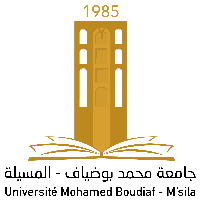 Dossier constitué en vue de l’obtention de diplôme dePrésenté par : Dr (e ) :  ……………………………………………….Université d’exercice : …………………………………………………Année universitaire : 2019-2020SommairePréambule1. Dossier administratif1.1. Fiche de Candidature au Grade de Maitre de Conférences A1.2. Demande manuscrite1.3. Déclaration de non dépôt de dossier dans d’autres universités1.4. Attestation administrative de non disponibilité de l’habilitation universitaire à l’université d’exercice (pour les candidats en dehors de l’université).1.5. Curriculum vitae1.6. Acte de naissance1.7. Attestation de travail récente (l’enseignant doit exercer aux moins 03 ans consécutives)1.8. Diplômes1.9. Arrêtés et décisions                             2. Dossier pédagogique                        2.1. Attestation administrative portant sur les modules et les matières enseignées signée par les autorités compétentes.                        2.2. Attestation de cours en ligne                        2.3. Attestation d’expertise de polycopié                        2.4. Le polycopié expertisé                        2.5. Encadrement des mémoires de Master (Pages de garde avec cachet rond ou photocopies de PV de soutenances)            3. Dossier scientifique                       3.1. Article doctoral/ Articles postdoctoraux                       3.2. Attestations de participation aux colloques postdoctoraux                       3.3. Articles prédoctoraux (facultatifs)                       3.4. Attestations de participation aux colloques avant la soutenance de thèse                       3.5. Autres activités scientifiques (Membre du comité scientifique du département, membre d’un laboratoire, membre d’un projet de recherche, membre de comité scientifique d’un évènement scientifique, Membre de comité d’organisation de manifestations scientifiques, expertise d’articles, membre de comité de lecture).         4. Résumé de la thèse de doctorat et perspectives         4.1. Résumé de la thèse de doctorat (plus de 05 pages)          4.2. Perspectives de recherches (plus de 10 pages)        5. Divers(Tout document témoignant les qualités pédagogiques et scientifiques du candidat)PréambuleDossier administratif1.1. Fiche de Candidature au Grade de Maitre de Conférences A1.2. Demande manuscrite1.3. Déclaration de non dépôt de dossier dans d’autres universités1.4. Attestation administrative de non disponibilité de l’habilitation universitaire à l’université d’exercice (pour les candidats en dehors de l’université).1.5. Curriculum vitae1.6. Extrait d’acte de naissance1.7. Attestation de travail récente (l’enseignant doit exercer aux moins 03 ans consécutives1.8. Diplômes (Les diplômes doivent être mentionnés et mis en ordre).                  1.9. Arrêtés et décisions (Les grades et les postes doivent être mentionnés et mis en ordre.                  Dossier pédagogique                        2.1. Attestation administrative portant sur les modules et les matières enseignées.                        2.2. Attestation de cours en ligne                        2.3. Attestation d’expertise de polycopié                        2.4. Le polycopié expertisé                        2.5. Encadrement des mémoires de Master (Pages de garde avec cachet rond ou photocopies de PV de soutenances)Dossier scientifique                       3.1. Article doctoral/ Articles postdoctoraux                       3.2. Attestations de participation aux colloques postdoctoraux                       3.3. Articles prédoctoraux                       3.4. Attestations de participation aux colloques avant la soutenance de thèse                       3.5. Autres activités scientifiques (Membre du comité scientifique du département, membre d’un laboratoire, membre d’un projet de recherche, membre du comité scientifique d’un évènement scientifique, Membre du comité d’organisation de manifestations scientifiques, expertise d’articles, membre du comité de lecture).Résumé de la thèse de doctorat et perspectives         4.1. Résumé de la thèse de doctorat (plus de 05 pages)         4.2. Perspectives de recherches (plus de 10 pages)        5. Divers(Tout document témoignant les qualités pédagogiques et scientifiques du candidat)NB : Les documents doivent être classés sur la présente page par ordre numéral (5.1, 5.2 …)